Document de séance<NoDocSe>A9-0167/2021</NoDocSe><Date>{17/05/2021}17.5.2021</Date><RefProcLect>***II</RefProcLect><TitreType>RECOMMANDATION POUR LA DEUXIÈME LECTURE</TitreType><Titre>sur la position du Conseil en première lecture en vue de l’adoption du règlement du Parlement européen et du Conseil établissant le programme «Fiscalis» aux fins de la coopération dans le domaine fiscal et abrogeant le règlement (UE) nº 1286/2013</Titre><DocRef>(06116/1/2021 – C9-0179/2021 – 2018/0233(COD))</DocRef><Commission>{ECON}Commission des affaires économiques et monétaires</Commission>Rapporteur: <Depute>Sven Giegold</Depute>SOMMAIREPagePROJET DE RÉSOLUTION LÉGISLATIVE DU PARLEMENT EUROPÉEN	5ANNEXE À LA RÉSOLUTION LÉGISLATIVE	6PROCÉDURE DE LA COMMISSION COMPÉTENTE AU FOND	7VOTE FINAL PAR APPEL NOMINAL EN COMMISSION COMPÉTENTE AU FOND	8PROJET DE RÉSOLUTION LÉGISLATIVE DU PARLEMENT EUROPÉENsur la position du Conseil en première lecture en vue de l’adoption du règlement du Parlement européen et du Conseil établissant le programme «Fiscalis» aux fins de la coopération dans le domaine fiscal et abrogeant le règlement (UE) nº 1286/2013(06116/1/2021 – C9-0179/2021 – 2018/0233(COD))(Procédure législative ordinaire: deuxième lecture)Le Parlement européen,–	vu la position du Conseil en première lecture (06116/1/2021 – C9-0179/2021),–	vu l’avis du Comité économique et social européen du 17 octobre 2018,–	vu sa position en première lecture sur la proposition de la Commission au Parlement européen et au Conseil (COM(2018)0443),–	vu l’article 294, paragraphe 7, du traité sur le fonctionnement de l’Union européenne,–	vu l’accord provisoire approuvé en vertu de l’article 74, paragraphe 4, de son règlement intérieur par la commission compétente,–	vu l’article 67 de son règlement intérieur,–	vu la recommandation pour la deuxième lecture de la commission des affaires économiques et monétaires (A9-0167/2021),1.	approuve la position du Conseil en première lecture;2.	prend note de la déclaration du Conseil annexée à la présente résolution, qui est très appréciée par le Parlement et a été essentielle pour parvenir à l’accord final;3.	constate que l’acte est adopté conformément à la position du Conseil;4.	charge son Président de signer l’acte, avec le Président du Conseil, conformément à l’article 297, paragraphe 1, du traité sur le fonctionnement de l’Union européenne;5.	charge son secrétaire général de signer l’acte, après qu’il a été vérifié que toutes les procédures ont été dûment accomplies, et de procéder, en accord avec le secrétaire général du Conseil, à sa publication au Journal officiel de l’Union européenne;6.	charge son Président de transmettre la position du Parlement au Conseil, à la Commission ainsi qu’aux parlements nationaux.ANNEXE À LA RÉSOLUTION LÉGISLATIVEDéclaration du ConseilLe Conseil prend acte de l’intérêt que manifeste le Parlement pour une plus grande transparence dans la mise en œuvre de la législation de l’UE en matière de lutte contre la fraude et l’évasion fiscales. Dans le contexte du cadre juridique régissant les relations interinstitutionnelles en vertu des traités, le Conseil reconnaît la valeur ajoutée qu’apportent les échanges des vues annuels avec le Parlement européen et la Commission sur les enseignements tirés du programme Fiscalis, sur la base des rapports de suivi annuels établis par la Commission.  PROCÉDURE DE LA COMMISSION COMPÉTENTE AU FONDVOTE FINAL PAR APPEL NOMINAL EN COMMISSION COMPÉTENTE AU FONDLégende des signes utilisés:+	:	pour-	:	contre0	:	abstentionParlement européen2019-2024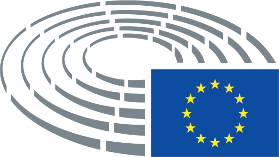 Légende des signes utilisés	*	Procédure de consultation	***	Procédure d’approbation	***I	Procédure législative ordinaire (première lecture)	***II	Procédure législative ordinaire (deuxième lecture)	***III	Procédure législative ordinaire (troisième lecture)(La procédure indiquée est fondée sur la base juridique proposée par le projet d’acte.)Amendements à un projet d’acteAmendements du Parlement présentés en deux colonnesLes suppressions sont signalées par des italiques gras dans la colonne de gauche. Les remplacements sont signalés par des italiques gras dans les deux colonnes Le texte nouveau est signalé par des italiques gras dans la colonne de droiteLes première et deuxième lignes de l’en-tête de chaque amendement identifient le passage concerné dans le projet d’acte à l’examen. Si un amendement porte sur un acte existant, que le projet d’acte entend modifier, l’en-tête comporte en outre une troisième et une quatrième lignes qui identifient respectivement l’acte existant et la disposition de celui-ci qui est concernée.Amendements du Parlement prenant la forme d’un texte consolidéLes parties de textes nouvelles sont indiquées en italiques gras. Les parties de texte supprimées sont indiquées par le symbole ▌ ou barrées. Les remplacements sont signalés en indiquant en italiques gras le texte nouveau et en effaçant ou en barrant le texte remplacé. Par exception, les modifications de nature strictement technique apportées par les services en vue de l’élaboration du texte final ne sont pas marquées.TitreÉtablissement du programme «Fiscalis» aux fins de la coopération dans le domaine fiscalÉtablissement du programme «Fiscalis» aux fins de la coopération dans le domaine fiscalÉtablissement du programme «Fiscalis» aux fins de la coopération dans le domaine fiscalÉtablissement du programme «Fiscalis» aux fins de la coopération dans le domaine fiscalRéférences06116/1/2021 – C9-0179/2021 – 2018/0233(COD)06116/1/2021 – C9-0179/2021 – 2018/0233(COD)06116/1/2021 – C9-0179/2021 – 2018/0233(COD)06116/1/2021 – C9-0179/2021 – 2018/0233(COD)Date de la 1re lecture du PE – Numéro P17.4.2019                     T8-0404/201917.4.2019                     T8-0404/201917.4.2019                     T8-0404/201917.4.2019                     T8-0404/2019Proposition de la CommissionCOM(2018)0443 - C8-0260/2018COM(2018)0443 - C8-0260/2018COM(2018)0443 - C8-0260/2018COM(2018)0443 - C8-0260/2018Commission compétente au fond       Date de l’annonce en séanceECONRapporteurs       Date de la nominationSven Giegold20.6.2018Date de l’adoption17.5.2021Résultat du vote final+:–:0:462546254625Membres présents au moment du vote finalGunnar Beck, Marek Belka, Isabel Benjumea Benjumea, Stefan Berger, Gilles Boyer, Francesca Donato, Engin Eroglu, Markus Ferber, Jonás Fernández, Frances Fitzgerald, Luis Garicano, Sven Giegold, Valentino Grant, Claude Gruffat, Eero Heinäluoma, Michiel Hoogeveen, Danuta Maria Hübner, Stasys Jakeliūnas, Othmar Karas, Billy Kelleher, Ondřej Kovařík, Georgios Kyrtsos, Aurore Lalucq, Philippe Lamberts, Aušra Maldeikienė, Pedro Marques, Fulvio Martusciello, Costas Mavrides, Siegfried Mureşan, Luděk Niedermayer, Lefteris Nikolaou-Alavanos, Dimitrios Papadimoulis, Piernicola Pedicini, Kira Marie Peter-Hansen, Sirpa Pietikäinen, Dragoș Pîslaru, Evelyn Regner, Antonio Maria Rinaldi, Alfred Sant, Martin Schirdewan, Joachim Schuster, Ralf Seekatz, Pedro Silva Pereira, Irene Tinagli, Ernest Urtasun, Inese Vaidere, Johan Van Overtveldt, Marco Zanni, Roberts ZīleGunnar Beck, Marek Belka, Isabel Benjumea Benjumea, Stefan Berger, Gilles Boyer, Francesca Donato, Engin Eroglu, Markus Ferber, Jonás Fernández, Frances Fitzgerald, Luis Garicano, Sven Giegold, Valentino Grant, Claude Gruffat, Eero Heinäluoma, Michiel Hoogeveen, Danuta Maria Hübner, Stasys Jakeliūnas, Othmar Karas, Billy Kelleher, Ondřej Kovařík, Georgios Kyrtsos, Aurore Lalucq, Philippe Lamberts, Aušra Maldeikienė, Pedro Marques, Fulvio Martusciello, Costas Mavrides, Siegfried Mureşan, Luděk Niedermayer, Lefteris Nikolaou-Alavanos, Dimitrios Papadimoulis, Piernicola Pedicini, Kira Marie Peter-Hansen, Sirpa Pietikäinen, Dragoș Pîslaru, Evelyn Regner, Antonio Maria Rinaldi, Alfred Sant, Martin Schirdewan, Joachim Schuster, Ralf Seekatz, Pedro Silva Pereira, Irene Tinagli, Ernest Urtasun, Inese Vaidere, Johan Van Overtveldt, Marco Zanni, Roberts ZīleGunnar Beck, Marek Belka, Isabel Benjumea Benjumea, Stefan Berger, Gilles Boyer, Francesca Donato, Engin Eroglu, Markus Ferber, Jonás Fernández, Frances Fitzgerald, Luis Garicano, Sven Giegold, Valentino Grant, Claude Gruffat, Eero Heinäluoma, Michiel Hoogeveen, Danuta Maria Hübner, Stasys Jakeliūnas, Othmar Karas, Billy Kelleher, Ondřej Kovařík, Georgios Kyrtsos, Aurore Lalucq, Philippe Lamberts, Aušra Maldeikienė, Pedro Marques, Fulvio Martusciello, Costas Mavrides, Siegfried Mureşan, Luděk Niedermayer, Lefteris Nikolaou-Alavanos, Dimitrios Papadimoulis, Piernicola Pedicini, Kira Marie Peter-Hansen, Sirpa Pietikäinen, Dragoș Pîslaru, Evelyn Regner, Antonio Maria Rinaldi, Alfred Sant, Martin Schirdewan, Joachim Schuster, Ralf Seekatz, Pedro Silva Pereira, Irene Tinagli, Ernest Urtasun, Inese Vaidere, Johan Van Overtveldt, Marco Zanni, Roberts ZīleGunnar Beck, Marek Belka, Isabel Benjumea Benjumea, Stefan Berger, Gilles Boyer, Francesca Donato, Engin Eroglu, Markus Ferber, Jonás Fernández, Frances Fitzgerald, Luis Garicano, Sven Giegold, Valentino Grant, Claude Gruffat, Eero Heinäluoma, Michiel Hoogeveen, Danuta Maria Hübner, Stasys Jakeliūnas, Othmar Karas, Billy Kelleher, Ondřej Kovařík, Georgios Kyrtsos, Aurore Lalucq, Philippe Lamberts, Aušra Maldeikienė, Pedro Marques, Fulvio Martusciello, Costas Mavrides, Siegfried Mureşan, Luděk Niedermayer, Lefteris Nikolaou-Alavanos, Dimitrios Papadimoulis, Piernicola Pedicini, Kira Marie Peter-Hansen, Sirpa Pietikäinen, Dragoș Pîslaru, Evelyn Regner, Antonio Maria Rinaldi, Alfred Sant, Martin Schirdewan, Joachim Schuster, Ralf Seekatz, Pedro Silva Pereira, Irene Tinagli, Ernest Urtasun, Inese Vaidere, Johan Van Overtveldt, Marco Zanni, Roberts ZīleSuppléants présents au moment du vote finalHélène Laporte, Chris MacManus, Eva Maydell, Sven SimonHélène Laporte, Chris MacManus, Eva Maydell, Sven SimonHélène Laporte, Chris MacManus, Eva Maydell, Sven SimonHélène Laporte, Chris MacManus, Eva Maydell, Sven SimonDate du dépôt17.5.202117.5.202117.5.202117.5.202146+ECRJohan Van Overtveldt, Roberts ZīleIDHélène LaportePPEIsabel Benjumea Benjumea, Stefan Berger, Markus Ferber, Frances Fitzgerald, Danuta Maria Hübner, Othmar Karas, Georgios Kyrtsos, Aušra Maldeikienė, Fulvio Martusciello, Eva Maydell, Siegfried Mureşan, Luděk Niedermayer, Sirpa Pietikäinen, Ralf Seekatz, Sven Simon, Inese VaidereRenewGilles Boyer, Engin Eroglu, Luis Garicano, Billy Kelleher, Ondřej Kovařík, Dragoș PîslaruS&DMarek Belka, Jonás Fernández, Eero Heinäluoma, Aurore Lalucq, Pedro Marques, Costas Mavrides, Evelyn Regner, Alfred Sant, Joachim Schuster, Pedro Silva Pereira, Irene TinagliThe LeftChris MacManus, Dimitrios Papadimoulis, Martin SchirdewanVerts/ALESven Giegold, Claude Gruffat, Stasys Jakeliūnas, Philippe Lamberts, Piernicola Pedicini, Kira Marie Peter-Hansen, Ernest Urtasun2-ECRMichiel HoogeveenNILefteris Nikolaou-Alavanos50IDGunnar Beck, Francesca Donato, Valentino Grant, Antonio Maria Rinaldi, Marco Zanni